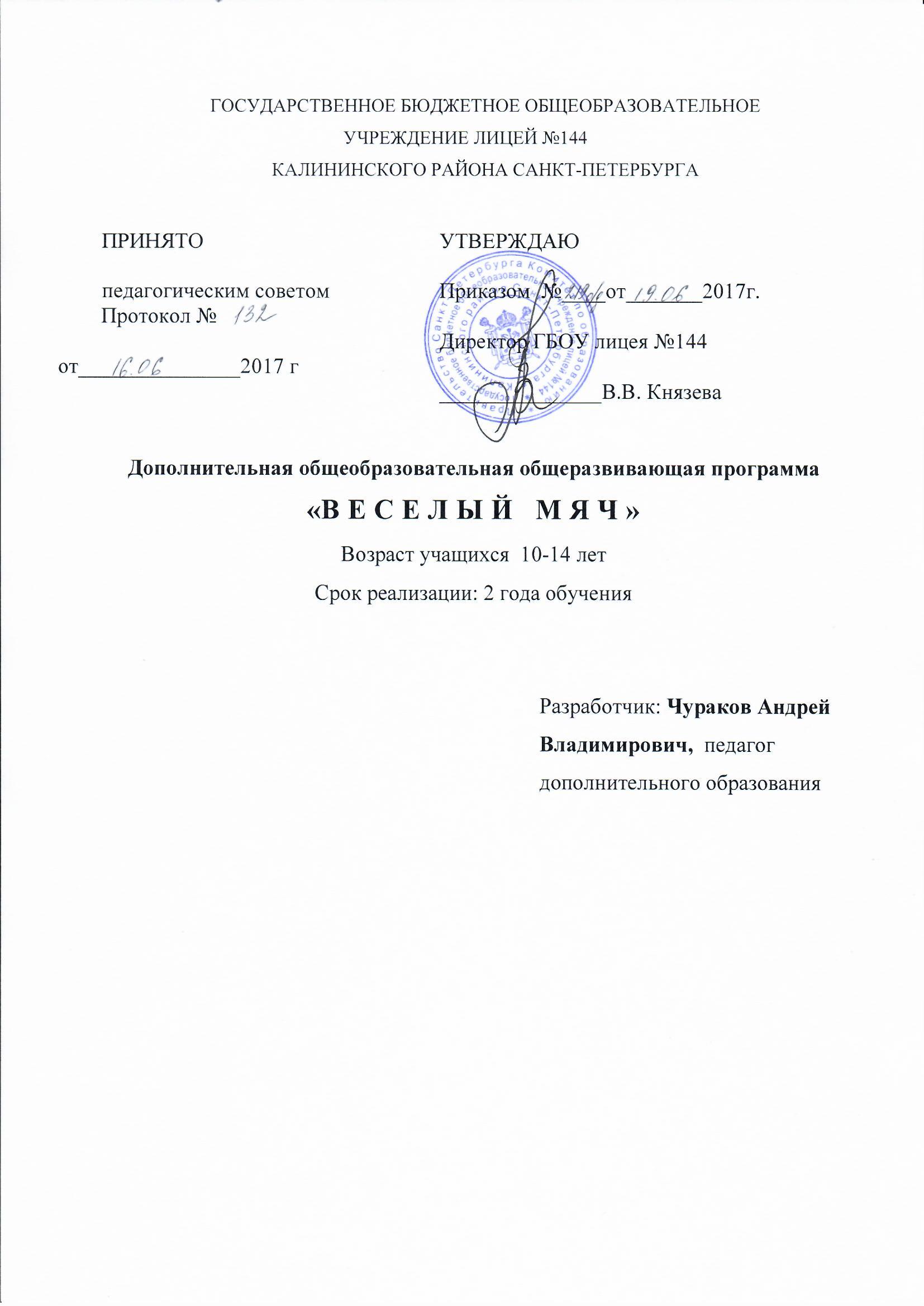 ПОЯСНИТЕЛЬНАЯ ЗАПИСКАВ настоящее время приоритетной задачей развития физкультурно-спортивного движения в нашей стране является максимальное вовлечение детей, подростков и молодежи в активные занятия физической культурой и спортом. Особой популярностью пользуются занятия массовыми видами спорта такими, как: баскетбол, волейбол, легкая атлетика и др. В частности интерес к баскетболу с каждым годом возрастет, так как по массовости и популярности он опережает многие виды спорта. У баскетбола есть ещё одно ценное качество – он универсален. Так, систематические занятия баскетболом оказывают на организм школьников всестороннее развитие, повышают общий уровень двигательной активности, совершенствуют функциональную деятельность организма, обеспечивая правильное физическое развитие. Такое всестороннее и комплексное воздействие на занимающихся дает право считать баскетбол не только увлекательным видом спорта, но и одним из наиболее действенных средств физического и нравственного воспитания.Упражнения с различными мячами крайне динамичны и эмоциональны. Они способствуют всестороннему развитию ребенка, и, прежде всего, развитию таких его качеств как ловкость, сила, скорость, выносливость, координационные способности. Программа «Веселый мяч» апробирована на протяжении ряда лет и позволила добиться системности в работе, привлечения учащихся к дополнительным занятиям, сформировать у них положительный интерес к физической культуре. Предлагаемая программа содержит основные положения теоретической подготовки, физической подготовки, технической подготовки, тактической подготовки.Направленность. Образовательная программа по баскетболу «Веселый мяч» имеет физкультурно-спортивную направленность, по уровню освоения программа общекультурная, т.е. предполагает развитие и совершенствование у занимающихся основных физических качеств, формирование различных двигательных навыков, укрепление здоровья.  Актуальность программы. Занятия баскетболом приобщают детей к здоровому образу жизни; способствуют профилактике асоциального поведения; создают условия для профессионального самоопределения, творческой самореализации личности ребенка, укрепляют психическое и физическое здоровье детей. Программа «Веселый мяч» учитывает специфику дополнительного образования  и охватывает значительно больше желающих заниматься этим видом спорта, предъявляя посильные требования в процессе обучения. С каждым годом учебные нагрузки в школах возрастают, а возможности активного отдыха ограничены. Очень важно, чтобы после уроков учащийся имел возможность снять эмоциональное напряжение посредством занятий в спортивном зале веселыми и разнообразными подвижными и спортивными играми. Отличительные особенности. Применение данной программы по баскетболу в системе физического воспитания объясняется несколькими причинами:– доступностью игры для любого возраста;– возможностью его использования для всестороннего физического развития и укрепления здоровья, воспитания моральных и волевых качеств и, в тоже время, использования его как полезного и эмоционального вида активного отдыха при организации досуга;- высоким зрелищным эффектом игрового состязания.Адресат программы.Программа рассчитана для учащихся не зависимо от пола в возрасте 10-15 лет. Программу могут осваивать ученики без предварительной физической и технической подготовки.Целью программы является создание условий для полноценного физического развития и укрепления здоровья детей посредством приобщения к регулярным занятиям баскетболом, формирование навыков здорового образа жизни, воспитание спортсменов - патриотов своей школы, своего города,  своей страны.В рамках реализации этой цели программа по баскетболу  будет способствовать решению следующих задач:Обучающие:познакомить учащихся с интереснейшим видом спорта баскетболом, правилами игры, техникой, тактикой, правилами судейства и организацией проведения  соревнований;углублять и дополнять знания, умения и навыки, получаемые учащимися на уроках физкультуры;укреплять опорно-двигательный аппарат детей.Развивающие:способствовать разностороннему физическому развитию учащихся, укреплять здоровье, закаливать организм;целенаправленно развивать специальные двигательные навыки и психологические качества ребенка;расширять спортивный кругозор детей.Воспитательные:формировать дружный, сплоченный коллектив, способный решать поставленные задачи, воспитывать культуру поведения;прививать любовь и устойчивый интерес к систематическим занятиям физкультурой и спортом;пропагандировать здоровый образ жизни, привлекая семьи учащихся к проведению спортивных мероприятий и праздников.Условия реализации программы. Программа рассчитана на подростков от 10 до 15 лет. Принимаются все желающие, допущенные по состоянию здоровья врачом, не имеющие медицинских противопоказаний. Допускается дополнительный набор в 2-й  год обучения,  по результатам собеседования и выполнению практических заданий.Количество часов в год:1 год обучения - 144 часа;2 год обучения – 144 часа.Занятия проводятся 2 раза в неделю по 2 часа.Наполняемость учебной группы по годам обучения:1 год обучения – не менее 15 человек2 год обучения – не менее 12 человекФормы организации детей на занятии: групповая и индивидуальная. Занятия по программе ведёт педагог дополнительного образования, имеющий высшее педагогическое образование, владеющий профильными компетенциями, т.е. готовностью осуществлять педагогическую деятельность в сфере физической культуры, спорта и здорового образа жизни среди школьников. Формы проведения занятий: тренировочные занятия, беседы, соревнования, тестирования, спортивные конкурсы, праздники, просмотры соревнований.	Материально-техническое оснащениеСпортивный инвентарь и оборудование:набивные мячи;баскетбольные мячи;гимнастические скамейки;секундомер;скакалки;гимнастические маты; гантели; футбольные, волейбольные мячи;комплект для занятий по общей физической подготовке;тренажеры и устройства для воспитания и развития физических качеств;комплект оборудования для занятий спортивными и подвижными играми;вспомогательное оборудование для оснащения мест хранения спортивного инвентаря и оборудования.Планируемые результаты освоения курсаЛичностные результаты:формирование устойчивого интереса, мотивации к занятиям физической культурой и к здоровому образу жизни;воспитание морально-этических и волевых качеств;дисциплинированность, трудолюбие, упорство в достижении поставленных целей;умение управлять своими эмоциями в различных ситуациях;умение оказывать помощь своим сверстникам.Метапредметные результаты:определение наиболее эффективные способы достижения результата;умение находить ошибки при выполнении заданий и уметь их исправлять;умение организовать самостоятельные занятия баскетболом, а также, с группой товарищей;организация и проведение соревнований по баскетболу в классе, во дворе, в оздоровительном лагере;умение рационально распределять своё время в режиме дня, выполнять утреннюю зарядку;умение вести наблюдение за показателями своего физического развития;Предметные результаты:знание об особенностях зарождения, истории баскетбола;знание о физических качествах и правилах их тестирования;выполнение упражнений по физической подготовке в соответствии с возрастом;владение тактико-техническими приемами баскетбола;знание основы личной гигиены, причины травматизма при занятиях баскетболом и правила его предупреждения;владение основами судейства игры в баскетбол.УЧЕБНЫЙ ПЛАНУчебный план 1 года обученияУчебный план 2 года обученияКАЛЕНДАРНЫЙ УЧЕБНЫЙ ГРАФИК№п/пНазвание темПрактикаТеорияВсегоФормыконтроля1Вводное занятие. ПП и ТБ  Правила игры112Входные тесты2Общие основы баскетбола66Сдача нормативов3Общефизическая подготовка61117Контрольные задания4Специальная подготовка61622Контрольные задания5Техническая подготовка61621Контрольные задания6Тактическая подготовка52126Соревнования7Игровая подготовка52530Игры8Контрольные и календарные игры21417Соревнования9Итоговое занятие224Контрольные игрыОбщее количество часов в год 38102144№п/пНазвание темФормы контроля№п/пНазвание темтеорияпрактикавсегоФормы контроля1Вводное занятие112Входные тесты2Общие основы баскетболаПП и ТБ  Правила игры66Сдача нормативов3Общефизическая подготовка41620Контрольные задания4Специальная подготовка51520Контрольные задания5Техническая подготовка71926Контрольные задания6Тактическая подготовка71926Соревнования7Игровая подготовка71926Игры8Контрольные икалендарные игры21214Соревнования9Итоговое занятие224Контрольные игрыОбщее количествочасов в год41103144Год обученияДата начала обученияпо программеДата окончания обученияпо программеВсегоучебных недельКоличество учебных часовРежим занятий1 год1.09.201725.05.18361442 раза в неделю по 2 часа